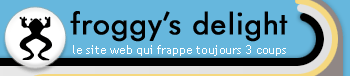 "La pièce est ingénieusement adaptée par Caroline Rainette qui resserre l'action pour une version à deux personnages [...] Dans le rôle de Friedrich, le jeune Lennie Coindeaux montre une vraie sensibilité et beaucoup d'intensité. Ardent d'un bout à l'autre, il défend la pièce avec un bel engagement." Par Nicolas Arnstam. Janvier 2017